Téma: Opakování- úkoly a grafy si překreslete do sešitu a zatrhněte správná řešeníKontrola proběhne vysbíráním sešitůNa obrázku došlo k posunu poptávkové křivky po službách městské dopravy z D-o na D-1. Co z následujícího mohlo způsobit tento posun? Zlevnění benzínuZvýšení ceny osobních automobilůPokles sazby daně z přidané hodnoty na tyto službyPokles mezd pracovníků hromadné dopravy Reklamní kampaň pro omezení škodlivých emisí z automobilové dopravy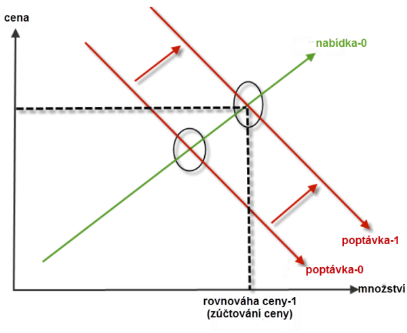 Na obrázku došlo k posunu nabídkové křivky pro zmrzlinu s S-1 do     S-2. Co z následujícího mohlo způsobit tento posun? Prodej levnějších nanukůZpráva v novinách, že zmrzlina způsobuje salmonelózuSnížení ceny zmrzlinových kornoutůVýrazné rychlé oteplenísnížení mzdy prodavačům zmrzlinZpráva lékařské komise, že zmrzlina je zdraví velmi prospěšná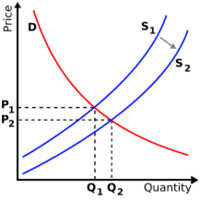 